Publicado en  el 11/12/2014 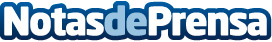 Las ventas de Kia Motors Iberia crecieron un 40% en NoviembreKia Motors Iberia ha cerrado el mes de noviembre en España* con un incremento del 40% en sus matriculaciones, un crecimiento muy superior a la subida  registrada por el mercado español. En total han sido 2.500  las unidades matriculadas por la marca coreana el pasado mes en nuestro país, alcanzando así una penetración de mercado del 4,1%.Datos de contacto:KIA MotorsNota de prensa publicada en: https://www.notasdeprensa.es/las-ventas-de-kia-motors-iberia-crecieron-un_4 Categorias: Automovilismo Industria Automotriz http://www.notasdeprensa.es